INDICAÇÃO Nº                Assunto: Solicita ao Senhor Prefeito Municipal melhorias na sinalização de solo e estudos para implantação de novas faixas de pedestre nos cruzamentos das Avenidas Vicente Catalani com a Av. Nair Godoi Gomes Aranha de Lima, bairro Terra Nova e Rua Antônio João Batista Andreata, bairro N. R. Afonso Zupardo.Senhor Presidente:INDICO, ao Senhor Prefeito Municipal, nos termos do Regimento Interno desta Casa de Leis que se digne S. Exª, realizar melhorias de sinalização de solo e estudos para implantação de novas faixas de pedestres nos cruzamentos das Avenidas Vicente Catalani, com as Avenida Nair Godoi Gomes Aranha de Lima, bairro Terra Nova e Rua Antônio João Batista Andreata, bairro N. R. Afonso Zupardo, uma vez que o local possui um grande número de usuários entre veículos e pedestres, inclusive um alto número de alunos e as faixas existentes estão apagadas. A sinalização adequada visa garantir maior segurança e tranquilidade para condutores e todos que passam por ali diariamente.SALA DAS SESSÕES, 02 de maio de 2019.Willian SoaresVereador-Vice-Presidente - SD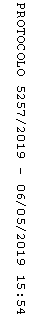 